Publicado en Bizkaia el 26/10/2023 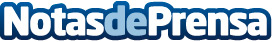 Una olla rápida que es también una sautexInoxibar presenta su olla a presión G-Sola de 2,5 litros y un nuevo pack para múltiples usosDatos de contacto:InoxibarInoxibar946 82 48 75Nota de prensa publicada en: https://www.notasdeprensa.es/una-olla-rapida-que-es-tambien-una-sautex_1 Categorias: Nacional Gastronomía País Vasco Hogar http://www.notasdeprensa.es